Durytsky BogdanGeneral details:Certificates:Experience:Position applied for: Chief OfficerDate of birth: 05.12.1981 (age: 35)Citizenship: UkraineResidence permit in Ukraine: YesCountry of residence: UkraineCity of residence: Kamianets-PodilskyiPermanent address: Khmelnitskoe shose 15, app.41Contact Tel. No: +38 (067) 978-92-55E-Mail: durytskybogdan@gmail.comSkype: durytsky1U.S. visa: NoE.U. visa: NoUkrainian biometric international passport: Not specifiedDate available from: 17.09.2017English knowledge: GoodMinimum salary: 6500 $ per month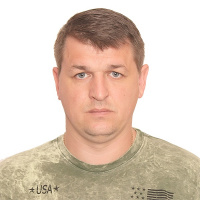 DocumentNumberPlace of issueDate of expirySeamanâs passport410305Port Ilyichevsk01.11.2018Tourist passport103099Nikolaev00.00.0000TypeNumberPlace of issueDate of expiryDeep sea navigator13302/2014/07Nikolaev00.00.0000Endorsement Deep sea navigator13302/2014/07Nikolaev14.10.2019GMDSS general operator13301/2014/07Nikolaev00.00.0000Endorsement GMDSS13301/2014/07Nikolaev13.10.2019SSO000777/2014/08Nikolaev17.10.2019Ship Safety Officer175Nikolaev27.08.2019Radar Navigation2769Nikolaev27.08.2019Training in Medical Care2832Nikolaev27.08.2019ECDIS6691Nikolaev27.08.2019Basic Training21025Nikolaev27.08.2019Dangerous & Hazardous10271Nikolaev27.08.2019Survival Craft16701Nikolaev27.08.2019Fire Fighting14155Nikolaev27.08.2019Bridge Team6874Nikolaev27.08.2019PositionFrom / ToVessel nameVessel typeDWTMEBHPFlagShipownerCrewingChief Officer14.12.2016-03.04.2017SheilaBulk Carrier586008050CyprusBarber Shipping Ltd.Lemissoler2nd Officer10.07.2016-13.12.2016SheilaBulk Carrier586008050CyprusBarber Shipping Ltd.Lemissoler2nd Officer13.09.2015-20.02.2016Elsabeth CBulk Carrier586008050kWtCyprusMeltemi Shipping Ltd.Lemissoler2nd Officer31.10.2014-03.04.2015Grand RodosiBulk Carrier6878812069LiberiaPrime Hill Shipping Ltd.Lemissoler2nd Officer17.02.2014-20.06.2014GRAND RODOSIBulk Carrier6878812069LIBERIAPrime Hill Shipping Ltd.Lemissoler3rd Officer05.11.2013-16.02.2014GRAND RODOSIBulk Carrier6878812069LIBERIAPrime Hill Shipping Ltd.Lemissoler2nd Officer10.06.2013-08.08.2013GRAND RODOSIBulk Carrier6878812069LIBERIAPrime Hill Shipping Ltd.Lemissoler3rd Officer18.01.2013-10.06.2013GRAND RODOSIBulk Carrier6878812069LIBERIAPrime Hill Shipping Ltd.Lemissoler3rd Officer04.02.2012-24.08.2012GRAND RODOSIBulk Carrier6878812069LIBERIAPrime Hill Shipping Ltd.Lemissoler3rd Officer06.12.2010-19.05.2011COOPERSMITHBulk Carrier150000-LIBERIADgerela Maritime Servises3rd Officer14.11.2008-18.05.2009LYCAVITOSBulk Carrier60000-BarbadosAdriatico Brig3rd Officer20.03.2008-14.08.2008PLATINUM RAYRo-Ro52000-BahamasAdriatico Brig